40 ФРАЗ, КОТОРЫЕ ПОДАРЯТ ДЕТЯМ КРЫЛЬЯИногда мы просто не знаем, как выразить ребенку свою любовь, что сказать, кроме “здорово” и “молодец”. А говорить об этом очень важно. Родительские слова, как волшебные талисманы, останутся с ребенком на долгие годы и будут защищать, вдохновлять и поддерживать всю жизнь.Если мы хотим воспитать гармоничную личность, умеющую дарить и принимать любовь, радоваться жизни и быть благодарным, то стоит почаще говорить следующие фразы.Это нормально — злиться. Я помогу тебе успокоиться. 
Это нормально — грустить. Я посижу с тобой рядом. 
Это нормально — чувствовать себя разочарованным. Я это тоже чувствовала. 
Это нормально. 
Мне нравится, какой ты. 
Ты важен для меня. 
Я слушаю. 
Я здесь. 
Ты не обязан делать меня счастливой. 
Ты больше, чем твои эмоции, потому что они пройдут. 
Я могу справиться с эмоциями, независимо от того, насколько они велики. 
Я хочу смотреть, как ты играешь. 
Конечно, я присоединюсь к тебе. 
Давай я полежу с тобой. 
Ты заставляешь меня улыбаться. 
Я верю в тебя. 
Я доверяю тебе. 
Ты можешь справиться с этим. 
Ты неидеальный, и я тоже, но наша любовь совершенна. 
Спасибо. 
Я горжусь тобой. 
Я рада, что ты здесь. 
Это нормально — совершать ошибки. 
Не торопись. 
Ты сильный. 
Я горжусь, что я твоя мама. 
Ты смелый. 
Я прощаю тебя. 
Я думаю о тебе. 
Я скучала по тебе. 
Это нормально, что ты передумал. 
Это нормально – просить о помощи. 
Я слышу тебя. 
Я вижу тебя. 
Прости меня. 
Ты делаешь мою жизнь лучше. 
Ты способный ребенок. 
Ты достойный. 
Ты очень много значишь для меня. 
Я люблю тебя так же, как ты меня.
РРЕЧЕВЫЕ ИГРЫ ПО ДОРОГЕ В ДЕТСКИЙ САД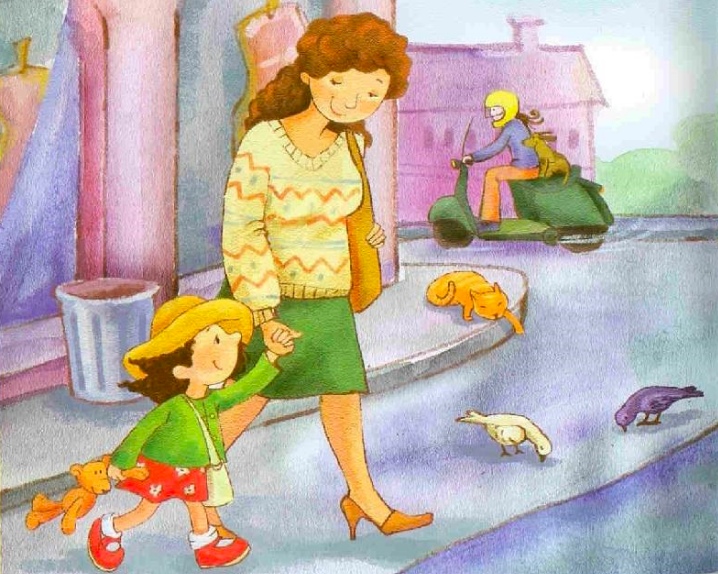 Каждое утро я отвожу своего сына в детский садик. И хотя он находится не совсем рядом, ходить мы стараемся пешком – такая у нас утренняя зарядка. Чтобы наша дорога была интересной и веселой, мы придумываем множество игр: как подвижных, так и для развития речи. Хочу с вами поделиться некоторыми из них:Что из чего состоит? Стул состоит из спинки, сиденья, ножек. Рубашка состоит из рукавов, воротника, карманов, пуговиц.Кто кем был раньше? Курочка была раньше цыпленком, а еще раньше яйцом. Рыба была раньше мальков, а еще раньше икринкой. Яблоко было раньше цветочком.Что общего? Что общего может быть у яблока и кубика? Они оба могут быть красными. Что общего у елки и кактуса? У них есть иголки. Что общего у птички и самолета? У них есть крылья.Что произойдет, если… Что произойдет, если не закрыть холодильник? Что произойдет, если оставить включенной воду? Выслушайте ответы ребенка. Некоторым вы удивитесь сами. Такая игра учит мыслить малыша.Один – много. Стул – стулья, врач – врачи, человек – люди.Назови ласково. Кот – котик, дом – домик, качели – качельки, машина – машинка.Я знаю пять имен. Ребенок хлопает в ладоши – Таня, София, Богдан, Даня, Тима. Называть можно не только имена – названия животных, цветов, виды посуды, мебели и т.д.Обобщаем. Вы называете: береза, дуб, клен. Ребенок должен обобщить – это деревья. Чашка, ложка, вилка – это посуда. Самолет, вертолет, дирижабль – это транспорт (уточняем: воздушный).Антонимы. Высокий – низкий, тяжелый – легкий, вверх – вниз, черный – белый. Вот полный список противоположностей.Аналогии. Называйте ребенку предмет, а он придумывает аналогии, которые у него возникли с этим предметом. Например: стакан – стекло, белка – орешки, зайчик – морковка, летчик – самолет, книга – картинки.Консервируем. Скажите ребенку, что у вас есть трехлитровая банка, в которую вы будете консервировать все слова на букву М, например: мишка, машина, моль, морковь, магазин, мина, мороженое.
Что лишнее? Мама говорит: «В саду растут: яблоко, персик, бегемот, малина». Ребенок называет лишнее или хлопает в ладоши, когда услышит лишнее слово.Я вижу что-то… Я вижу что-то красное – отыскиваем глазами все красные предметы и называем их. Можно соревноваться – кто увидит больше красных (зеленых, круглых) предметов.Загадываем слово. Малыш загадывает любое слово. Мама с помощью наводящих вопросов пытается узнать – что это. Например: оно съедобное? У него есть крылья? Его любит кушать зайчик? Потом меняемся местами.